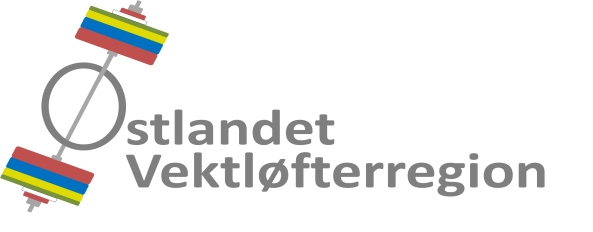 Referat fra styremøte 2018-01Tid		: Torsdag 11. januar 2018, kl.18.00.Sted		: Åsdalsveien 19 B, 1166 Oslo.Til stede	: Johan Thonerud, Andreas Nordmo Skauen og Hans Martin Arnesen.Ikke til stede	: Kristin Hagset, Celine Mariell Bertheussen og Dag Aleksander Klethagen.Referent	: Hans Martin Arnesen.Styremøtereferat nr. 2017-05 er godkjent via e-post.AVSLUTTEDE SAKER01/17	ØKONOMI11/17	ORGANISERING AV STYRET14/17	TERMINLISTE 201816/17	LISENS & KONTINGENT – TINGFORSLAG17/17	STRATEGISK PLAN 2017-202018/17	HANDLINGSPLANERVEDTATT VIA INTERNETT19/17	UNGDOMSSTIPENDVIDEREFØRTE SAKER03/17	KURS 2017- Kompetanselørdag - lederkurs / klubblederkonferanse, ble avholdt i Osloidrettens Hus,  23.09.17. Lederkurs ved Dietmar Wolf, landslagstrener i NSF. Klubblederkonferanse ved  HMA. Det var 5 deltakere fra 5 klubber. - Dommerkurs ble arrangert, 28–29. oktober 2017 i Spydeberghallen. Instruktør var 
  Eirik Mølmshaug. Ni nye dommere ble godkjent.Ansvarlig	: Andreas Nordmo Skauen.Status		: Avsluttet.04/17	SAMLINGER 2017- Høstsamlingen på Gjøvik, 08-09. juli 2017, ble gjennomført med 13 deltakere fra 4 klubber.- Allaktivitetsdagene i Østfold arrangeres i 01-02. november. Fredrik Kvist Gyllensten og
  Egon Vee-Haugen var instruktører.Ansvarlig	: Kristin Hagset.Status		: Avsluttet.09/17	MESTERSKAP - Gjøvik AK arrangerte RM 2017, 21. oktober 2017.- Spydeberg Atletene arrangerte Lag-NM 2017, 17-18. november 2017.- 2018:Spydeberg At arrangerer ØM 2018, Norges Cup 1, 19-20. januar. 93 løftere påmeldt.Gjøvik AK er tildelt RM 5 kamp 2018, Norges cup 2. Arrangeres 09. juni 2018.Gjøvik AK er tildelt RM 2018, Norges Cup 4, som arrangeres 20. oktober 2018.National T & IL er tildelt NM U 2018, som arrangeres 03. november 2018.Ansvarlig	: Johan Thonerud.Status		: Videreføres.NYE SAKER01/18	ØKONOMI- Årsregnskap 2017 ble behandlet..- Budsjett 2018 ble behandlet.- Retningslinjene for støtte ble gjennomgått, men ikke endret.- Styret vedtok å opprette et ungdomsfond på kr 50 000,-.
Ansvarlig	: Hans Martin Arnesen.Status		: Videreføres.
02/18	HANDLINGPLAN- Handlingsplan for 2018 ble behandlet. Dato for regionslagssamling må endres..Ansvarlig	: Hans Martin Arnesen.Status		: Videreføres
03/18	REGIONSTINGET 2018- Styrets årsberetning ble behandlet.- ForslagStyret vedtok å foreslå økning fra fem til syv styremedlemmer.- Tid og sted for regionstinget.Styret vedtok å legge regionstinget 2018 til lørdag 03. mars i Spydeberghallen. Regionstinget innkalles av styret med minst én måneds varsel.Ansvarlig	: Hans Martin Arnesen.Status		: Videreføres04/18	FORBUNDSTINGET 2018- Påmelding må være NVF i hende senest 15. februar 2018.Styret vedtok at HMA representerer regionen på Utviklingsseminaret, lørdag 17. mars kl. 12.00, Quality Airport Hotel Gardermoen. Styret vedtok at HMA representerer regionen på Forbundstinget, søndag 18. mars. kl. 10.00, Quality Airport Hotel Gardermoen..- Forslag innen 21. januar 2018Styret vedtok å foreslå følgende startkontingenter: NM Senior: Kr 500,-. Alle andre NM: Kr 400,-. RM og landsdelsmesterskap: Kr 300,-.Ansvarlig	: Hans Martin Arnesen.Status		: Videreføres
05/18	INTERNASJONALE DOMMERE- Styret vedtok at JT sender forslag til NVF om flere internasjonale dommere i regionen.Ansvarlig	: Johan Thonerud.Status		: VidereføresNESTE MØTE Tid og sted for neste møte: Rett etter regionstinget, 03. mars 2018, i Spydeberghallen.Ansvarlig	: Hans Martin Arnesen.Status		: Videreføres